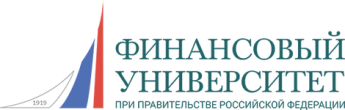 Федеральное государственное образовательное бюджетное учреждениевысшего образованияФинансовый университет при Правительстве Российской Федераци (Финансовый университет)                  Уральский филиал                   А Н К Е Т А   С Л У Ш А Т Е Л ЯПланируя семинар по организации бухгалтерского учета в бюджетных учреждениях, просим Вас ответить на вопросы анкеты. Результаты анкетирования будут использованы для разработки и организации семинара.1. Фамилия  Имя  Отчество _________________________________________________________________________________________2. Образование ____________________________________________________________________________	(среднее профессиональное, высшее)3. Должность ______________________________________________________________________________ 4. Опыт работы в занимаемой должности ______________________________________________________ 5. Какая тема (вопросы), предстоящего семинара для Вас наиболее актуальны? Пожелания.______________________________________________________________________________________________________________________________ ________________________________________________________________________________________________________________________________________________________________________________________________________________________________________________________________________________________________________________________________________________________6. Предпочтительные формы взаимодействия:Участие в вебинарахОткрытые онлайн-занятияКруглые столы   Иная___________________________                                                                            7. Телефон_______________________________________ 8. Адрес электронной почты (e-mail)_________________________________________________________ Дата:Предполагаемая дата проведения семинара 24 сентября 2020 г. (объем - 8 часов, стоимость 2 750р,00)Уважаемые слушатели, ответы направлять на эл. адрес: ILKhisamutdinova@fa.ru  (до 25 июня 2020г!)По всем интересующим вопросам обращаться по тел. 951-59-88Письма - коммерческие предложения будут направлены до 15 августа 2020г.